Bydgoszcz,  27 lipca 2023 r.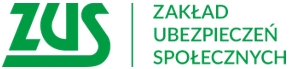 Informacja prasowa14. emerytura na stałe dla emerytów i rencistów 19 lipca prezydent podpisał ustawę o 14. emeryturze, czyli kolejnym dodatkowym rocznym świadczeniu pieniężnym dla emerytów i rencistów. Świadczenie będzie wypłacane corocznie. Termin wypłaty zostanie ogłoszony w rozporządzeniu.Czternasta emerytura będzie wypłacana z urzędu. Nie trzeba będzie składać żadnych wniosków. Osoby uprawnione otrzymają ją wraz z emeryturą, rentą czy innym świadczeniem długoterminowym. Termin wypłaty zostanie ogłoszony w rozporządzeniu- informuje Krystyna Michałek, regionalny rzecznik prasowy ZUS w województwie kujawsko-pomorskimW tym roku czternastka w pełnej wysokości wyniesie 1588,44 zł brutto, czyli tyle, ile wynosi obecnie minimalna emerytura. Na pełną kwotę mogą liczyć osoby, których świadczenie podstawowe 
np. emerytura, renta nie przekracza 2900 zł brutto. W przypadku osób ze świadczeniem głównym między 2900 zł a 4438,44 zł brutto, czternastka zostanie zmniejszona zgodnie z zasadą złotówka 
za złotówkę. Na przykład do emerytury 3200 zł brutto, czternastka będzie przysługiwać w kwocie mniejszej o 300 zł, czyli 1288,44 zł brutto. Świadczenie nie będzie jednak przyznawane, jeśli kwota czternastej emerytury będzie niższa niż 50 zł. To oznacza, że czternastki nie otrzymają osoby, których emerytura czy renta jest wyższa od kwoty 4438,44 zł brutto. Czternastki nie otrzymają osoby ze świadczeniem, którego wypłata będzie zawieszona na dzień badania prawa do czternastki, np. z powodu przekroczenia limitów dorabiania- wyjaśnia rzeczniczka.Czternastka będzie wolna od potrąceń, np. zajęć komorniczych. Nie będzie wliczać się do dochodu przy ubieganiu się o pomoc społeczną, alimenty czy 500+ dla niesamodzielnych. Ze świadczenia zostanie pobrana jedynie składka zdrowotna oraz zaliczka na podatek dochodowy. W ubiegłym roku to dodatkowe świadczenie otrzymało w sumie ponad 7,2 mln osób, 
w województwie kujawsko-pomorskim 405,7 tys. Krystyna Michałekregionalny rzecznik prasowy ZUSw województwie kujawsko-pomorskim